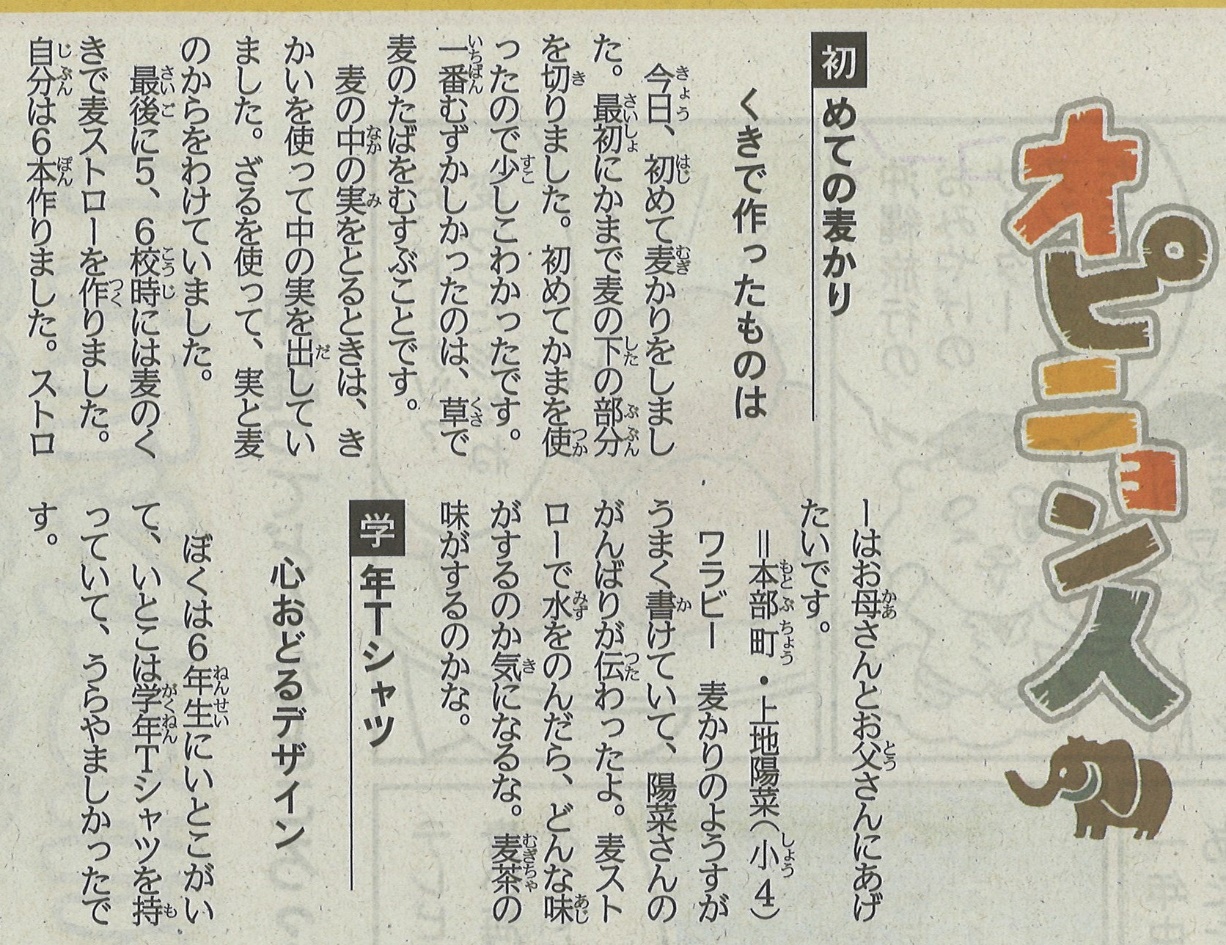 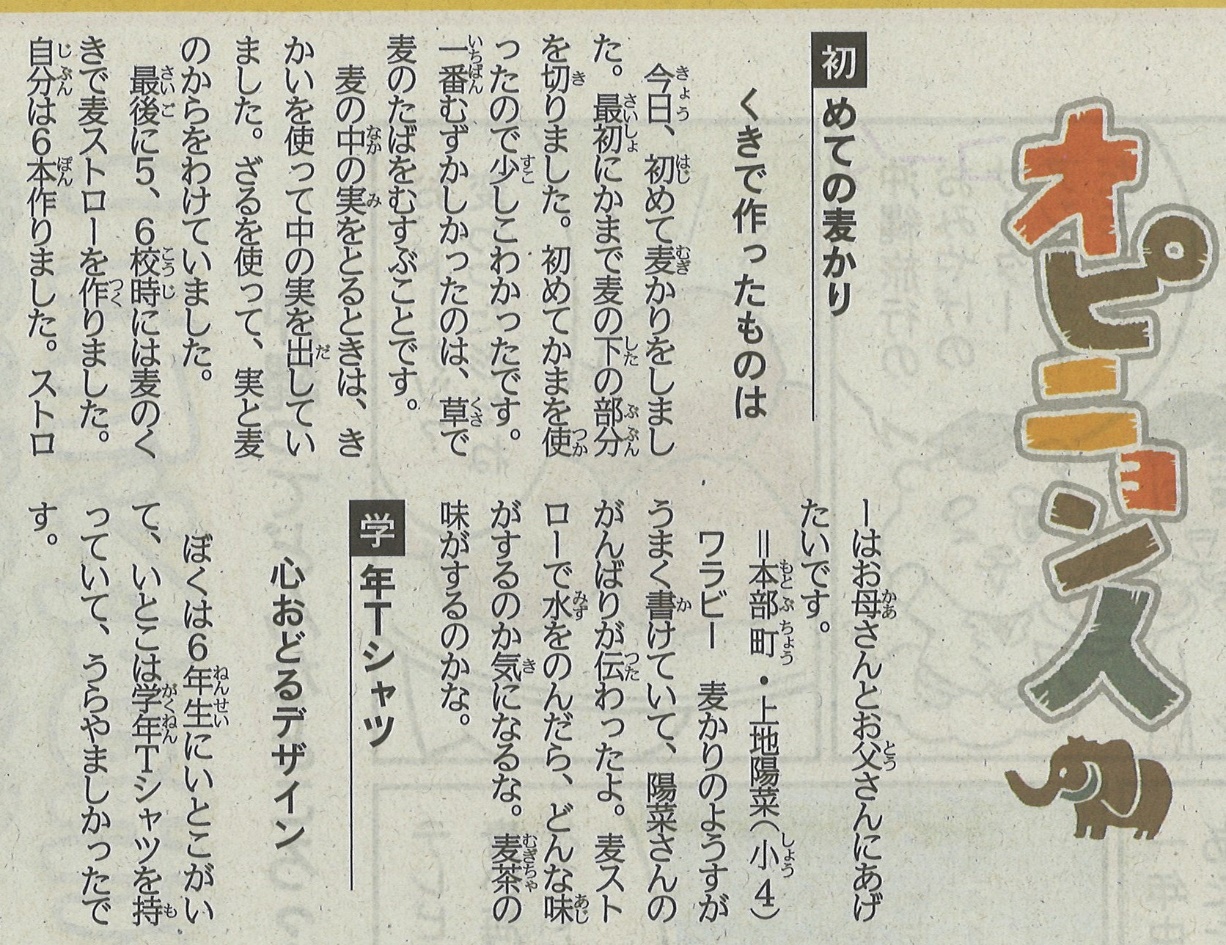 【沖縄タイムス ワラビー　2022年5月8日（日）掲載】